МУНИЦИПАЛЬНОЕ БЮДЖНТНОЕ ОБЩЕОБРАЗОВАТЕЛЬНОЕ УЧРЕЖДЕНИЕ«КРУТОЯРСКАЯ СРЕДНЯЯ ОБЩЕОБРАЗОВАТЕЛЬНАЯ ШКОЛА»	ПРИКАЗ03.03.2022	№124\нОб организации дополнительного образованияна 2022-2023 учебный год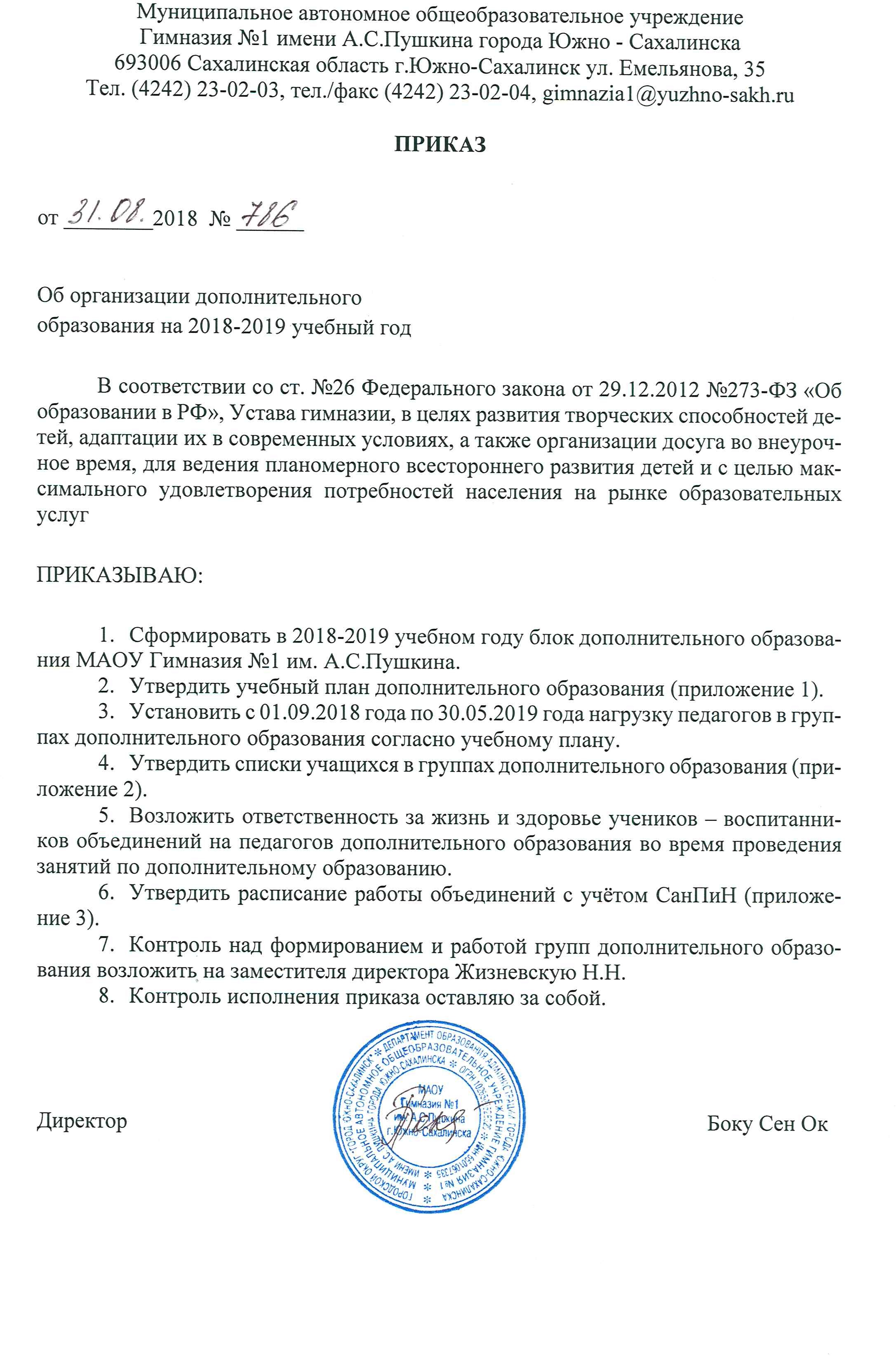 ПРИКАЗЫВАЮ:1.Назначить педагогами дополнительного образования следующих учителей школы:1.1. Полякову Марину Леонидовну – кружок «Занимательная география» - 4 часа;1.2. Харченко Дмитрия Валерьевича – кружок «ЮИД» - 2 часа и «кружок «Юные пожарные» - 1 час;1.3. Устинову Ирину Владимировну – кружок «Фаворит» - 2 часа, кружок «РОБИКС»- 2 часа;1.4. Елисееву Любовь Викторовну – кружок «Самоделкины» - 3 часа, кружок «Увлекательный квиллинг» - 2 часа;1.5. Шевченко Александра Александровича – спортивные секции» «Волейбол»- 9 часов, «Мини-футбол» - 6 часов, «Баскетбол»- 3 часа;1.6. Крюченко Сергея Владимировича – кружок «Школа юнармейца» - 10 часов;1.7. Шевченко Татьяну Сергеевну – кружок «Игротека» - 2 часа, кружок «КВН» - 8 часов;2. Утвердить:2.1.  учебный план  работы объединений дополнительного образования (кружков  и спортивных секций) на 2022 – 2023 учебный год в объёме 36 часов;2.2. расписание работы объединений дополнительного образования на 2022-2023 учебный год.3. Контроль за исполнением приказа оставляю за собой.Директор школы:	И.И. Похабова          С приказом ознакомлены                                                   Шевченко А.А                                                                                                        Крюченко С.В.                                                                                                         Устинова И.В.                                                                                                          Полякова М.Л.		Шевченко Т.С.                                                                                      Харченко Д.В.	                                                                                      Елисеева Л.В.Приложение 1Учебный план работы объединений дополнительного образования (кружков  и спортивных секций) на 2022 – 2023 учебный год в объёме 36 часовНаправление объединенияНазваниеобъединенияДни неделиЧасы КлассыКоличество группПреподавательФизкультурно-спортивное«Волейбол» группа 1Понедельник, вторник, четверг4,5 часа5 -7 класс1 группаШевченко А.А.Физкультурно-спортивное«Волейбол»группа 2 Понедельник, вторник, четверг4.5 часа8 -11 класс1 группаШевченко А.А.Физкультурно-спортивное«Мини-футбол»группа 1 Понедельник, вторник, среда3 часа5 -7 класс1 группаШевченко А.А.Физкультурно-спортивное«Мини-футбол»группа 2 Среда, четверг, пятница3 часа8-11 класс1 группаШевченко А.А.Физкультурно-спортивное«Баскетбол»группа 1Пятница 1,5 часа6-8 класс1 группаШевченко А.А.Физкультурно-спортивное«Баскетбол»группа 2Пятница1,5 часа9-11 класс1 группаШевченко А.А.Социально-гуманитарная  «Школа Юнармейца»Понедельник, среда3 часа7-8 класс1 группаКрюченко С.В.Социально-гуманитарная  «Школа Юнармейца»Вторник,  четверг3 часа9-11 класс1 группаКрюченко С.В.Социально-гуманитарная  «Школа Юнармейца»Понедельник, среда3 часа5-6 класс1 группаКрюченко С.В.Социально-гуманитарная  «Школа Юнармейца»Пятница1 час2-4 класс1 группаКрюченко С.В.Художественное  «Фаворит»Четверг, пятница2 часа5-11 класс1 группаУстинова И.В.Техническая «РОБИКС» Понедельник, вторник2 часа5 - 11 класс1 группаУстинова И.В.Естественнонаучная«Занимательная география»Вторник1.5 часа9а класс1 группаПолякова М.Л.Естественнонаучная«Занимательная география»среда1 час7-8 класс1 группаПолякова М.Л.Естественнонаучная«Занимательная география»четверг1.5 часа9б класс1 группаПолякова М.Л.Социально-гуманитарная  «Игротека»Вторник, четверг2 часа1-5 класс1 группаШевченко Т.С.Социально-гуманитарная  «Юный пожарный»Вторник1 час5-9класс1 группаХарченко Д.В.Социально-гуманитарная  «ЮИД»Понедельник2 часа5-9класс1 группаХарченко Д.В.Социально-гуманитарная  «КВН»Вторник, четверг2 часа2-4 класс1 группаШевченко Т.С.Социально-гуманитарная  «КВН»Вторник, среда6 часов5-9класс1 группаШевченко Т.С.Техническая«Самоделкины»Понедельник, среда, пятница3 часа3-7 класс1 группаЕлисеева Л.В.Художественное «Увлекательный квиллинг»Вторник, четверг 2 часа2-9 ад.класс1 группаЕлисеева Л.Ввсего36по плану36